Handout: Session 12Wrapping Up TSP Phase 1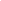 Key LinksSlide DeckRebus Community ForumTSP Curriculum HubOverviewThis handout is designed to guide your participation in today’s session on the topic. Below you’ll find the session objectives, detailed instructions for the in-session and homework activities, a reflective checklist, and additional resources for further information.Learning ObjectivesBy the end of this session, you will be able to:Evaluate the TSP Program Phase 1 (topics, content, structure, facilitation)Reflect on your OER project progression throughout Phase 1 Reflect on your personal learning in Phase 1 Set team goals and consolidate your project timeline for Phase 2Articulate expectations for your own growth in Phase 2.ActivitiesIn Session ActivitiesComplete the following activity during the session.Evaluate the TSP Phase 1 and reflect on your learning (10-15 min)Answer the 10 survey questions in your respective survey:May 23 cohort participant survey linkJune 23 cohort participant survey link  Completed 11.1.23Goal Setting & Timeline (20 min)Work with your team members if present or individually if not.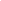 Enter a breakout room for team discussion or uninterrupted thinking.Set short-term and long-term project goals for the Phase 2 9 monthly meetings.	What are you planning to do until next month?11.2.23:  Students in Death & Dying course will engage in Loss of Spouse/Partner activity. They will then reflect on the assignment and provide feedback. Activity will be revised/revisited and then posted to forum.By 11.8 Post completed (student reviewed with feedback) activities/assignments to my forum to show progress11.2 Meet with faculty from Anthropology and Humanities for assistance in developing Student Learning Outcomes for chapter 1 and 2 of textbook.  Rest of November: revise outlines for chapters. Review and select content for chapter 2 and 3. Edit chapter 1.Revise SLOs for movie assignment and give to students. This assignment will be revised from on that is already in use in my course. I want to make it more open to movies other than the one that I use in my course. Work with students in class on prompts for the Personal Reflection Essay assignment. *This assignment will be revised from one that is already in use in my course. Who will be responsible for what?PatsyPost your goals to your cohort discussion forum responding to the Session 12 thread.Final Reflection: Let a picture speak for itself (10 min)Visit one of the suggested image repositories:Openverse PexelsUnsplash Find and download a picture that represents your learning experience around DEI in Phase 1.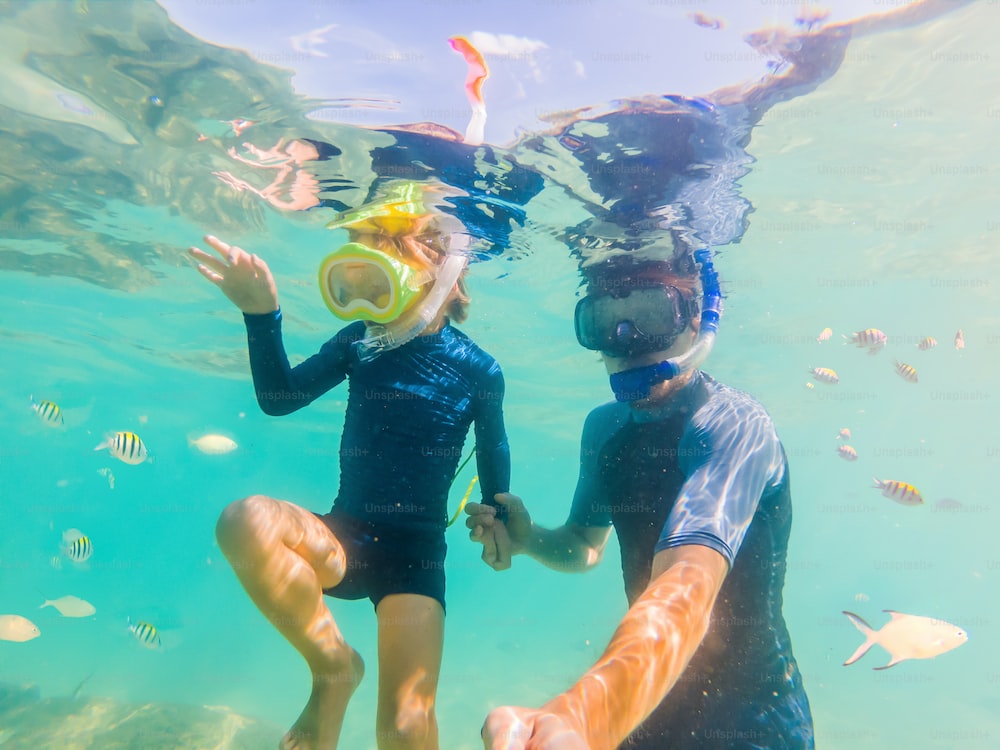 Upload the picture to the Session 12 thread in your cohort discussion space on the Rebus Forum.Add a title and a brief description that tells us why you chose that image.When you look deeper. I chose this picture because it speaks to me in many ways. 1. To always imagine what else I can see if I just take a deep breath and try2. To view the world with childlike wonder3. It’s ok to go on this journey with someone else who may have more experience or different strengths.4. Remember that there are different ways of seeing things—above the water you see the beautiful color, the sky and the waves but under it you see the variety and interconnectedness. In one view I’m an observer, in the other I’m a participant. Review others’ posts.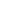 Homework Activities      Please complete the following activity any time before our next session. Write or Finalise your Project Sample Chapter (if not yet completed in Session 8)Create a shared document for your team.Discuss what elements to include in a sample chapter and why (refer to your OER structure document from Session 7). This sample chapter can guide your and your authoring collaborators.Assign the people in your team who will write text and/ or create non-textual elements for the sample chapter.Complete the whole chapter before our TSP Phase 2 Meeting 1 next month✅ Reflective ChecklistInstructions: To make sure you are set up for our upcoming session next week, please check off all completed items on this checklist.I have provided survey feedback on the Text Success Program Phase 1.I reflected on my own learning during TSP Phase 1. My team has set project goals for Phase 2 and we consolidated our project timeline.I know and shared what I want to take away from the TSP Phase 2.Additional ResourcesRebus Community Forum Video TutorialReferencesNative Movement. (n.d.). Untangling Colonialism—Decolonizing Advocacy. Native Movement. Retrieved 20 April 2022, from https://www.nativemovement.org/resourcesŁchav'aya K'isen Miller, R. (2021) For the Wild Podcast Transcript. On Relations of Reciprocity. https://forthewild.world/podcast-transcripts/ruth-lchavaya-kisen-miller-on-relations-of-reciprocity-encore-283 Wall Kimmerer, R. (2020, December 10). The Serviceberry: An Economy of Abundance. Emergence Magazine. https://emergencemagazine.org/essay/the-serviceberry/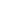 © Rebus Community. 2022. This work is licensed under a Creative Commons Attribution 4.0 International License.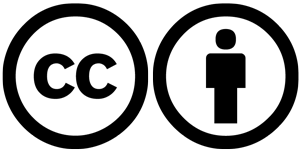 